St Luke’s CE PrimarySpring 2 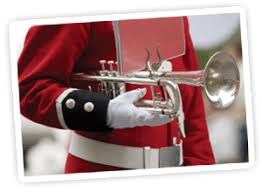 Year 2Beat, band, boogie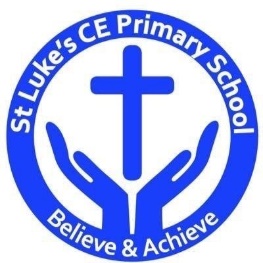 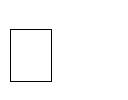 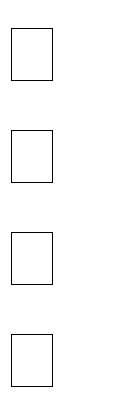 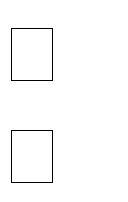 Discrete Learning SubjectsMain Learning Focus in English:Range: Fiction – The leopard’s Drum. Poetry and nursery rhymes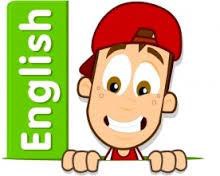 Speaking and listening.Participation in class and group discussions Explaining and justifying opinions about textsPreforming poetry  ReadingShared Reading – reading the class book Guided Reading – reading with the teacher in small groups Individual reading (from the school schemes)Using reading skills to obtain informationReading comprehension WritingWrite a long piece of text about a real event in one go.Write sentences about things they have done and that others have. Grammar and PunctuationUse co-ordination (using or, and, but) and some subordination (using when, if, that, because) to join clauses.Use the progressive form of verbs in the present and past tense to make actions in progress e.g. she is drumming, he was shouting.Use present and past tense mostly correctly. SpellingApostrophes for possession.Adding suffix Phase 6 phonics. HandwritingForm lower-case letters of the correct size relative to one another using tails and flicks. Write capital letters and digits of the correct size, orientation and relationship to one another and to lower case letters.Main Learning Focus in Mathematics:Working through our passports and practicing on Times table Rockstars. Children will learn to: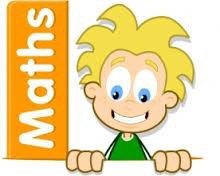 